深圳市金航标电子有限公司868MHZ (2dBi) 天线                 产 品 规 格 书目录一、产品图片：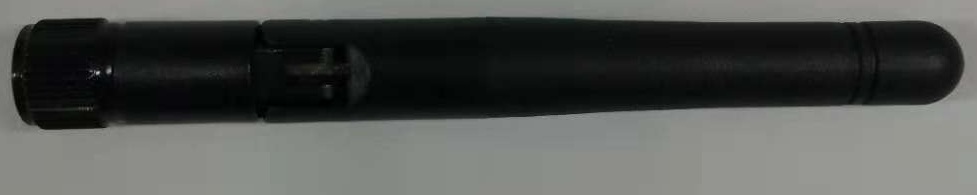 二、产品参数三、VSWR 、Return loss 、Smith 数据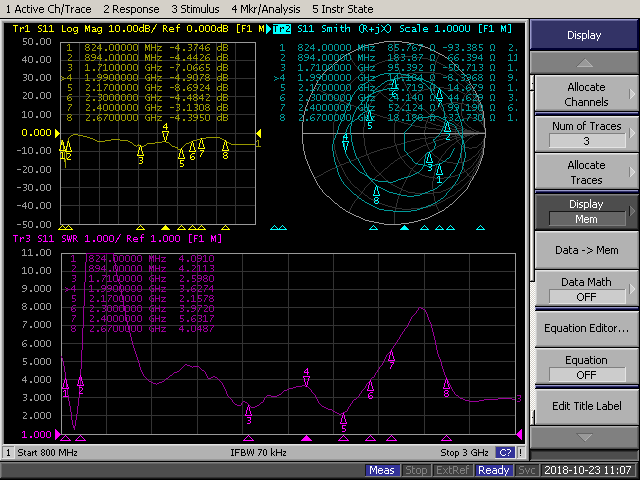 四、结构图纸.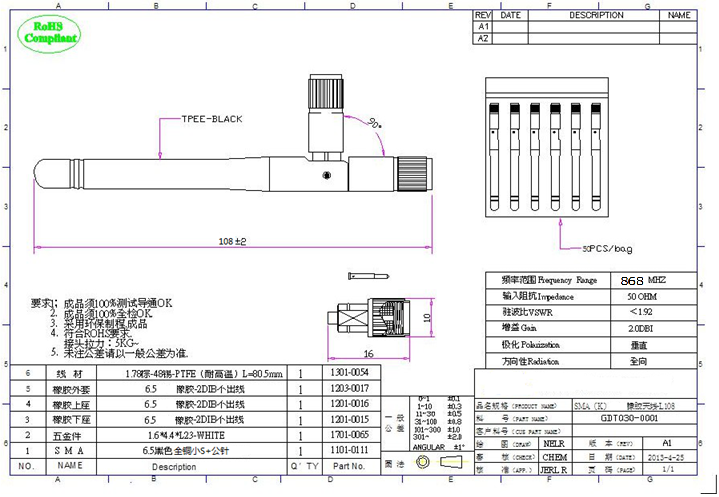 五、 环境性能测试:客	户频	段868MHz产品名称858MHZ 2dBi天线版	本A1客户料号金航标料号KH-（868）-J505-JBR F 设计射频经理结构设计结构经理技术总监日	期2023-2-15产品测试参数产品测试参数产品测试参数产品测试参数产品名称(Name)2dBi 胶棒天线产品型号(Model Type)KHB-868ANT电 性 能 指 标 (Electrical Specifications)电 性 能 指 标 (Electrical Specifications)电 性 能 指 标 (Electrical Specifications)电 性 能 指 标 (Electrical Specifications)频率范围 (Frenquency Range)868MHz极化方式 （Polarization）垂直输入阻抗(Impedance)50 Ω辐射方向全向驻波比（VSWR）≦2.0功率容量(Power)50W增益(Gain)2dBi带宽 (Bandwidth/机 械 指 标 (Mechanical Specifications)机 械 指 标 (Mechanical Specifications)机 械 指 标 (Mechanical Specifications)机 械 指 标 (Mechanical Specifications)尺寸 (Dimensions)108±2mm外壳颜色(Radome Color)黑色black连接器型号 (Connector)SMA引线长度(Cable Length)/外壳材料 Radome MaterialABS /TPEE工作温度(Working Temperature)-40℃-+85℃存放温度(Limit Temperature)-40℃-+85℃项目测试条件规格储存环境在没有指定的情况下测试温度、湿度、气压如下：1. 温度为-30℃～+80℃2.相对湿度为45%-85%3.气压为86kpa-106kpa电气机械性能正常高低温试验在70℃与40℃之间进行5次循环，然后在正常条件下1-2H，检查外观质量。尺寸应满足规定并应满足满足于机械、电气性能耐恒定湿热试验相对湿度95±3%，试验温度：40℃.持续2H作用后， 试品取出后5min之内测定电气性能，试品在正常条件下1-2H，检查外观质量尺寸应满足规定并应满足满足于机械、电气性能振动试验振频范围10-55HZ，位移幅值：0.35MM，加速度幅值：50.0M/S，扫频循环次数：30次电气机械性能正常跌落试验1M高空按照互相垂直的轴方向自由跌落3次电气机械性能正常